PROJECT BOARD MEETING 
AGENDA TEMPLATE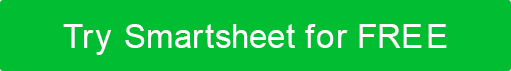 AGENDAOpening Welcome – call to order and introduction of attendees including any special guests.Review and Approval of Previous Meeting Minutes – discussions, revisions, and approval of minutes from the previous meeting.Project Manager’s Status Report – high-level summary of the project’s current status including key achievements and milestones reached since the last meeting. Include an overview of the project timeline and any adjustments made.Financial Update – review of budget versus actual analysis and forecast for the remainder of the project. Include any financial concerns or issues.Risks and Issues – review of the project’s current risk and issues log. Discuss any new or escalated risks and decisions on risk mitigation strategies.Chance requests – presentation of any new change requests including impacts on the project scope, budget, timeline, and resources. Include decisions on approval or rejection of change request.Stakeholder Engagement and Communication – updates on recent stakeholder communications or feedback including plans for upcoming stakeholder engagements. Include any stakeholder issues or concerns that the board needs to be aware of.Key Discussion Topics – any strategic, operational, or external factors impacting the project. Include topics of concern or those needing board guidance.DAY AND DATETIMELOCATIONLOCATIONMEETING CHAIREMAILEMAILPHONEMEETING SCRIBEEMAILEMAILPHONEMEETING TITLEMEETING TITLEMEETING TITLEMEETING TITLESUPPORTING DOCUMENTS REQUIREDSUPPORTING DOCUMENTS REQUIREDSUPPORTING DOCUMENTS REQUIREDSUPPORTING DOCUMENTS REQUIREDBOARD MEMBERS / ATTENDEES REQUESTEDBOARD MEMBERS / ATTENDEES REQUESTEDBOARD MEMBERS / ATTENDEES REQUESTEDBOARD MEMBERS / ATTENDEES REQUESTEDBOARD CHAIR APPROVALBOARD CHAIR APPROVALBOARD SUB-CHAIR APPROVALBOARD SUB-CHAIR APPROVALSIGNATUREDATESIGNATUREDATEDISCLAIMERAny articles, templates, or information provided by Smartsheet on the website are for reference only. While we strive to keep the information up to date and correct, we make no representations or warranties of any kind, express or implied, about the completeness, accuracy, reliability, suitability, or availability with respect to the website or the information, articles, templates, or related graphics contained on the website. Any reliance you place on such information is therefore strictly at your own risk.